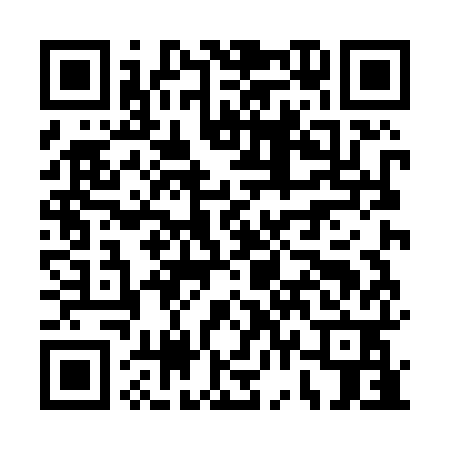 Prayer times for Campo do Gerez, PortugalWed 1 May 2024 - Fri 31 May 2024High Latitude Method: Angle Based RulePrayer Calculation Method: Muslim World LeagueAsar Calculation Method: HanafiPrayer times provided by https://www.salahtimes.comDateDayFajrSunriseDhuhrAsrMaghribIsha1Wed4:416:291:306:278:3210:132Thu4:396:271:306:278:3310:143Fri4:376:261:306:288:3410:164Sat4:356:251:306:298:3510:175Sun4:346:241:296:298:3610:196Mon4:326:221:296:308:3710:217Tue4:306:211:296:308:3810:228Wed4:286:201:296:318:3910:249Thu4:266:191:296:328:4010:2510Fri4:256:181:296:328:4110:2711Sat4:236:171:296:338:4210:2912Sun4:216:161:296:338:4310:3013Mon4:206:151:296:348:4410:3214Tue4:186:141:296:358:4510:3315Wed4:166:131:296:358:4610:3516Thu4:156:121:296:368:4710:3617Fri4:136:111:296:368:4810:3818Sat4:126:101:296:378:4910:3919Sun4:106:091:296:378:5010:4120Mon4:096:081:296:388:5110:4221Tue4:076:071:296:398:5210:4422Wed4:066:061:306:398:5310:4523Thu4:056:061:306:408:5410:4724Fri4:036:051:306:408:5510:4825Sat4:026:041:306:418:5610:5026Sun4:016:041:306:418:5710:5127Mon4:006:031:306:428:5710:5228Tue3:586:021:306:428:5810:5429Wed3:576:021:306:438:5910:5530Thu3:566:011:306:439:0010:5631Fri3:556:011:316:449:0110:57